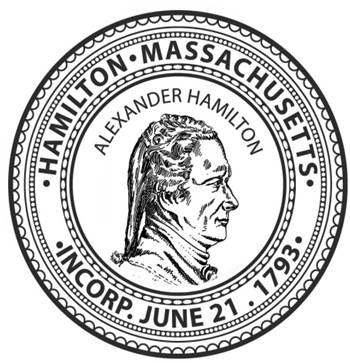 TOWN OF HAMILTON ZONING BOARD OF APPEALS MEETING AMENDED AGENDA – ORIGINAL POSTE MARCH 8, 2022 AT 1 PM and MARCH 14, 2022 AT 12:04 PMAPRIL 6, 2022 – WEDNESDAY - 7:00 P.M. Zoning Board of Appeals Members, the Applicants listed below and necessary staff are welcome to attend the meeting in person. For those who decide not to meet in person, and all other people who would like to attend the meeting: Meetings are being held via Zoom and phone-in options. Zoom information to be posted prior to meeting, as allowed by law. Link to Join Zoom Meeting:https://us02web.zoom.us/j/82963043130?pwd=QXk4Si9mcWFVWWh6SzArNUdteW9mZz09Meeting ID: 829 6304 3130Passcode: 278365Phone Number 1-929-205-6099 US (New York)PUBLIC HEARING: for Application for a Request for Findings of Fact under Zoning Bylaw 5.3.4.5 to expand living space and add a garage. The property is located at 156 Gregory Island Road, Assessor’s Map 60, lot 56, owner is Warren Brown. PUBLIC HEARING: For the Special Permit Application for the property owned by Marianne Skellett, located at 18 Berrywood Lane, Assessor’s Map 60, lot 90. Applicant is requesting relief from - Zoning Bylaw 3.6: Accessory ApartmentPUBLIC HEARING: The petition submitted by Harborlight Community Partners, 283 Elliot Street, Beverly MA, for a Comprehensive Permit pursuant to MGL Ch. 40B for the construction of a 45 unit multifamily housing. The property is located at 466 Highland Street, Assessor's Map 28-8, Lot 1, Zoning District RA and is owned by the Britton Family Trust, LLC.REGULAR BUSINESS: Meeting Minutes, Updates from the Chair, General Board discussion regarding any regular business or upcoming applications etc. Items may be heard out of the listed order. The agenda items listed are those items which were reasonably anticipated by the Chair to be discussed at the meeting. Not all items listed on the agenda may in fact be discussed and other items not listed may also be brought up for discussion to the extent permitted by law. Meeting dates, time, and location are subject to change as allowed by the Open Meeting Law. Please refer to the Town web page: hamiltonma.gov for details regarding a specific agenda. The Zoning Board of Appeals typically meets the first Wednesday of the month.